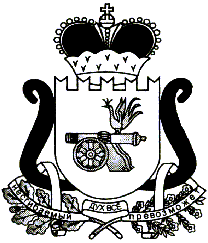 АДМИНИСТРАЦИЯ   МУНИЦИПАЛЬНОГО ОБРАЗОВАНИЯ«ЕЛЬНИНСКИЙ  РАЙОН» СМОЛЕНСКОЙ ОБЛАСТИП О С Т А Н О В Л Е Н И Е от  14.12.2020  № 682г. ЕльняО внесении изменений в постановление Администрации муниципального образования «Ельнинский район» Смоленской области от 10.12.2013 № 744В соответствии со статьей 179 Бюджетного кодекса Российской Федерации, постановлением Администрации муниципального образования «Ельнинский район» Смоленской области от 21.10.2013 № 615 «Об утверждении порядка разработки и реализации муниципальных программ Ельнинского района Смоленской области» (в редакции постановлений Администрации муниципального образования «Ельнинский район» Смоленской области от 25.12.2014 № 852, от 28.10.2016 № 1069), Администрация муниципального образования «Ельнинский район» Смоленской областип о с т а н о в л я е т:1.	Внести в постановление Администрации муниципального образования «Ельнинский район» Смоленской области от 10.12.2013 № 744 «Об утверждении муниципальной программы «Совершенствование мобилизационной подготовки муниципального образования «Ельнинский район» Смоленской области (в редакции постановлений Администрации муниципального образования «Ельнинский район» Смоленской области от 16.01.2015 № 6, от 05.02.2015 № 56, от 03.03.2015 № 132, от 08.11.2016 № 1108, от 16.12.2016 № 1227, от 20.03.2017 № 263, от 11.07.2018 № 482, 13.03.2019 № 175) следующие изменения:1.1.	Муниципальную программу «Совершенствование мобилизационной подготовки муниципального образования «Ельнинский район» Смоленской области», утвержденную постановлением Администрации муниципального образования «Ельнинский район» Смоленской области от 10.12.2013 № 744 (в редакции постановлений Администрации муниципального образования «Ельнинский район» Смоленской области от 16.01.2015 № 6, от 05.02.2015 № 56, от 03.03.2015 № 132, от 08.11.2016 № 1108, от 16.12.2016 № 1227, от 20.03.2017 № 263, от 11.07.2018 № 482, 13.03.2019 № 175) изложить в новой редакции (прилагается). 2. Контроль за исполнением настоящего постановления возложить на заместителя Главы муниципального образования «Ельнинский район» Смоленской области М.А. Пысина.Глава муниципального образования «Ельнинский район» Смоленской области 				Н.Д. МищенковУТВЕРЖДЕНАпостановлением Администрациимуниципального образования«Ельнинский район»Смоленской областиот 10.12.2013 № 744(в редакции постановлений Администрации муниципального образования «Ельнинский район» Смоленской области от 16.01.2015 № 6, от 05.02.2015 
№ 56, от 03.03.2015 № 132, 
от 08.11.2016 № 1108, от 16.12.2016 № 1227, от 20.03.2017 № 263, 
от 11.07.2018 № 482,от 13.03.2019 № 175)МУНИЦИПАЛЬНАЯ ПРОГРАММА«Совершенствование мобилизационной подготовки муниципального образования «Ельнинский район» Смоленской области»ПАСПОРТмуниципальной программы «Совершенствование мобилизационной подготовки муниципального образования «Ельнинский район» Смоленской области»1. Общая характеристика социально-экономической сферы реализации муниципальной программыВ Администрации муниципального образования «Ельнинский район» Смоленской области осуществлен ремонт помещений для ведения мобилизационного делопроизводства, хранения мобилизационных документов. Это позволило повысить уровень готовности экономики муниципального образования «Ельнинский район» Смоленской области и объектов мобилизационного назначения к переводу на условия особого периода.Реализация ранее существующей программы позволило совершенствовать безопасность информации по вопросам мобилизационной подготовки в муниципальном образовании «Ельнинский район» Смоленской области.Анализ ситуации по сохранности документов составляющих государственную тайну показал, что документы хранятся согласно требований руководящих документов, что обеспечивает 100% их сохранность.Проведенная аттестация рабочего места мобилизационного работника Администрации муниципального образования «Ельнинский район» Смоленской области показала, что рабочее место соответствует предъявленным требованиям действующего законодательства и инструкции по обеспечению режима секретности.В настоящее время произведена аттестация объекта вычислительной техники в кабинете режимно секретного подразделения Администрации муниципального образования «Ельнинский район» Смоленской области (далее – РСП), что позволяет вести работу с документами составляющими государственную тайну.Для повышения качества мобилизационной подготовки необходимо:- проводить один раз в год проверочные мероприятия объекта вычислительной техники в кабинете РСП Администрации муниципального образования «Ельнинский район» Смоленской области;- проводить один раз в три года переаттестацию объекта вычислительной техники в кабинете РСП Администрации муниципального образования «Ельнинский район» Смоленской области;- оборудовать кабинет РСП Администрации муниципального образования «Ельнинский район» Смоленской области в соответствии с Постановлением Правительства РФ от 05.01.2004 № 3-1 «Инструкция по обеспечению режима секретности», решения Межведомственной комиссии по защите государственной тайны от 21.01.2011 № 199.2. Приоритеты муниципальной политики в сфере реализации муниципальной программы, цели, целевые показатели, описание ожидаемых конечных результатов, сроки и этапы реализации муниципальной программыПриоритеты государственной политики в сфере реализации муниципальной программы определяются исходя из требований Федерального закона 
от 26.02.1997 № 31-ФЗ (в редакции от 18.12.2018 года) «О мобилизационной подготовке и мобилизации в Российской Федерации», Постановления Правительства РФ от 05.01.2004 № 3-1 «Инструкция по обеспечению режима секретности», Решения межведомственной политики по защите государственной тайны от 21.01.2011 № 199.Целью программы является готовность Администрации муниципального образования «Ельнинский район» Смоленской области, организаций, предприятий и учреждений района к работе в условиях особого периода.Основными задачами Программы являются:Создание условий для ведения мобилизационного (секретного) делопроизводства в соответствии с требованиями «Инструкции по обеспечению режима секретности в Российской Федерации», утвержденной постановлением Правительства РФ от 05.01.2004 № 3-1.Аттестация объектов вычислительной техники на соответствие требованиям безопасности информации расположенной в кабинете РСП Администрации муниципального образования «Ельнинский район» Смоленской области.Оборудование кабинете РСП в соответствии с Постановлением Правительства РФ от 05.01.2004 № 3-1 «Инструкция по обеспечению режима секретности», решения Межведомственной комиссии по защите государственной тайны от 21.01.2011 № 199.Значения показателей задач:- повысить уровень защиты секретной информации, в том числе:2014 год – 10%;2015 год – 15%; 2016 год – 20%;2017 год – 25%;2018 год – 30%;2019 год – 35%;2020 год – 40%;2021 год – 45%.Целевые показатели муниципальной программы отражены в приложении 
№ 1. Конечный результат реализации муниципальной программы «Совершенствование мобилизационной подготовки муниципального образования «Ельнинский район» Смоленской области» повысить готовность Администрации муниципального образования «Ельнинский район» Смоленской области, организаций, предприятий и учреждений района к работе в условиях особого периода по вопросам защиты секретной информации, обеспечить проведение государственной политики по вопросам мобилизационной подготовки и мобилизации на территории Ельнинского района Смоленской области. 3. Обобщенная характеристика основных мероприятий муниципальной программы и подпрограммПеречень основных мероприятий муниципальной программы:- Создание условий в Администрации муниципального образования «Ельнинский район» Смоленской области для обработки информации, содержащей сведения. Составляющие государственную тайну, при использовании электронно-вычислительной техники.Краткая характеристика основных мероприятий:- Создание условий в Администрации муниципального образования «Ельнинский район» Смоленской области для обработки информации, содержащей сведения. Составляющие государственную тайну, при использовании электронно-вычислительной техники4. Обоснование ресурсного обеспечения муниципальной программыПо предварительным подсчетам общий объем финансирования за счет средств местного бюджета Программы составит 222,9 тыс. рублей, по годам:- в 2014 году – 29,4 тыс. рублей;- в 2015 году – 40,0 тыс. рублей;- в 2016 году – 17,0 тыс. рублей;- в 2017 году – 59,0 тыс. рублей;- в 2018 году – 0,0 тыс. рублей;- в 2019 году – 0,0 тыс. рублей;- в 2020 году – 77,5 тыс. рублей;- в 2021 году – 0,0 тыс. рублей.Финансирование Программы из местного бюджета будет осуществляться в пределах средств, утверждённых на её реализацию в решении о бюджете муниципального образования «Ельнинский район» Смоленской области на очередной финансовый год и плановый период (приложение № 2).5. Основные меры правового регулирования в сфере реализации муниципальной программыВ настоящее время действуют следующие правовые акты, касающиеся сферы реализации муниципальной программы:- Федерального закона от 26.02.1997 № 31-ФЗ «О мобилизационной подготовке и мобилизации в Российской Федерации»;- Постановление Правительства РФ от 05.01.2004 № 3-1 «Инструкции по обеспечению режима секретности»;- Решение межведомственной комиссии по защите государственной тайны от 21.01.2011 № 199 (приложение № 3).Сведения об основных мерах правового регулирования в сфере реализации муниципальной программы представлены в приложении № 3 к муниципальной программе «Совершенствование мобилизационной подготовки муниципального образования «Ельнинский район» Смоленской области».6. Оценка применения мер муниципального регулирования в сфере реализации муниципальной программыОценка применения мер муниципального регулирования в сфере реализации муниципальной программы не предусмотрена.Целевые показатели реализации муниципальной программы «Совершенствование мобилизационной подготовки муниципального образования «Ельнинский район» Смоленской области»План реализации муниципальной программы «Совершенствование мобилизационной подготовки муниципального образования «Ельнинский район» Смоленской области» СВЕДЕНИЯоб основных мерах правового регулирования в сфере реализации муниципальной программы «Совершенствование мобилизационной подготовки муниципального образования «Ельнинский район» Смоленской области»Администратор муниципальной программыАдминистрация муниципального образования «Ельнинский район» Смоленской областиИсполнители основных мероприятий муниципальной программыВедущий специалист по мобилизационной работе Администрации муниципального образования «Ельнинский район» Смоленской областиЦель муниципальной программыГотовность Администрации муниципального образования «Ельнинский район» Смоленской области, организаций, предприятий, и учреждений Ельнинского района Смоленской области к работе в условиях особого периодаЦелевые показатели реализации муниципальной программыСоздание условий для ведения мобилизационного (секретного) делопроизводства, аттестация объектов вычислительной техники на соответствие требованиям безопасности информации Сроки (этапы) реализации муниципальной программы2014 – 2021 годыОбъемы ассигнований муниципальной программы (по годам реализации и в разрезе источников финансирования)Общий объем финансирования Программы за счет средств муниципального образования «Ельнинский район» Смоленской области составляет 222,9 тыс. рублей, в том числе по годам- в 2014 году – 29,4 тыс. рублей;- в 2015 году – 40,0 тыс. рублей;- в 2016 году – 17,0 тыс. рублей;- в 2017 году – 59,0 тыс. рублей;- в 2018 году – 0,0 тыс. рублей;- в 2019 году – 0,0 тыс. рублей;- в 2020 году – 77,5 тыс. рублей;- в 2021 году – 0,0 тыс. рублей.Ожидаемые результаты реализации муниципальной программыОбеспечить готовность Администрации муниципального образования «Ельнинский район» Смоленской области, организаций, предприятий и учреждений к выполнению мобилизационных задач и работе в условиях особого периодаПриложение № 1к муниципальной программе «Совершенствование мобилизационной подготовки муниципального образования «Ельнинский район» Смоленской области»№п\пНаименование подпрограммы и показателяЕдиница измеренияБазовые значения по годамБазовые значения по годамПланируемое значение показателя на реализацию муниципальной программы на отчетный год и плановый периодПланируемое значение показателя на реализацию муниципальной программы на отчетный год и плановый периодПланируемое значение показателя на реализацию муниципальной программы на отчетный год и плановый периодПланируемое значение показателя на реализацию муниципальной программы на отчетный год и плановый периодПланируемое значение показателя на реализацию муниципальной программы на отчетный год и плановый периодПланируемое значение показателя на реализацию муниципальной программы на отчетный год и плановый периодПланируемое значение показателя на реализацию муниципальной программы на отчетный год и плановый периодПланируемое значение показателя на реализацию муниципальной программы на отчетный год и плановый период№п\пНаименование подпрограммы и показателяЕдиница измерения20122013201420152016201720182019202020211.Создание условий в Администрации муниципального образования «Ельнинский район» Смоленской области для обработки информации, содержащей сведения. Составляющие государственную тайну, при использовании электронно-вычислительной техники.%5510152025303540452.Аттестация объектов вычислительной техники.%100100100100100100100100100100Приложение № 2к муниципальной программе «Совершенствование мобилизационной подготовки муниципального образования «Ельнинский район» Смоленской области»НаименованиеИсполнитель мероприятияИсточники финансового обеспечения (расшифровать)Объём средств на реализацию муниципальной программы на отчетный год и плановый период, тыс. руб. Объём средств на реализацию муниципальной программы на отчетный год и плановый период, тыс. руб. Объём средств на реализацию муниципальной программы на отчетный год и плановый период, тыс. руб. Объём средств на реализацию муниципальной программы на отчетный год и плановый период, тыс. руб. Объём средств на реализацию муниципальной программы на отчетный год и плановый период, тыс. руб. Объём средств на реализацию муниципальной программы на отчетный год и плановый период, тыс. руб. Объём средств на реализацию муниципальной программы на отчетный год и плановый период, тыс. руб. Объём средств на реализацию муниципальной программы на отчетный год и плановый период, тыс. руб. Объём средств на реализацию муниципальной программы на отчетный год и плановый период, тыс. руб. Планируемое значение показателя на реализацию муниципальной программы на отчетный год и плановый периодПланируемое значение показателя на реализацию муниципальной программы на отчетный год и плановый периодПланируемое значение показателя на реализацию муниципальной программы на отчетный год и плановый периодПланируемое значение показателя на реализацию муниципальной программы на отчетный год и плановый периодПланируемое значение показателя на реализацию муниципальной программы на отчетный год и плановый периодПланируемое значение показателя на реализацию муниципальной программы на отчетный год и плановый периодПланируемое значение показателя на реализацию муниципальной программы на отчетный год и плановый периодПланируемое значение показателя на реализацию муниципальной программы на отчетный год и плановый периодНаименованиеИсполнитель мероприятияИсточники финансового обеспечения (расшифровать)ВСЕГО201420152016201720182019202020212014 2015201620172018201920202021I. Повышение уровня готовности экономики муниципального образования «Ельнинский район» Смоленской области и объектов мобилизационного назначения к переводу на условия военного времениI. Повышение уровня готовности экономики муниципального образования «Ельнинский район» Смоленской области и объектов мобилизационного назначения к переводу на условия военного времениI. Повышение уровня готовности экономики муниципального образования «Ельнинский район» Смоленской области и объектов мобилизационного назначения к переводу на условия военного времениI. Повышение уровня готовности экономики муниципального образования «Ельнинский район» Смоленской области и объектов мобилизационного назначения к переводу на условия военного времениI. Повышение уровня готовности экономики муниципального образования «Ельнинский район» Смоленской области и объектов мобилизационного назначения к переводу на условия военного времениI. Повышение уровня готовности экономики муниципального образования «Ельнинский район» Смоленской области и объектов мобилизационного назначения к переводу на условия военного времениI. Повышение уровня готовности экономики муниципального образования «Ельнинский район» Смоленской области и объектов мобилизационного назначения к переводу на условия военного времениI. Повышение уровня готовности экономики муниципального образования «Ельнинский район» Смоленской области и объектов мобилизационного назначения к переводу на условия военного времениI. Повышение уровня готовности экономики муниципального образования «Ельнинский район» Смоленской области и объектов мобилизационного назначения к переводу на условия военного времениI. Повышение уровня готовности экономики муниципального образования «Ельнинский район» Смоленской области и объектов мобилизационного назначения к переводу на условия военного времениI. Повышение уровня готовности экономики муниципального образования «Ельнинский район» Смоленской области и объектов мобилизационного назначения к переводу на условия военного времениI. Повышение уровня готовности экономики муниципального образования «Ельнинский район» Смоленской области и объектов мобилизационного назначения к переводу на условия военного времениI. Повышение уровня готовности экономики муниципального образования «Ельнинский район» Смоленской области и объектов мобилизационного назначения к переводу на условия военного времениI. Повышение уровня готовности экономики муниципального образования «Ельнинский район» Смоленской области и объектов мобилизационного назначения к переводу на условия военного времениI. Повышение уровня готовности экономики муниципального образования «Ельнинский район» Смоленской области и объектов мобилизационного назначения к переводу на условия военного времениI. Повышение уровня готовности экономики муниципального образования «Ельнинский район» Смоленской области и объектов мобилизационного назначения к переводу на условия военного времениI. Повышение уровня готовности экономики муниципального образования «Ельнинский район» Смоленской области и объектов мобилизационного назначения к переводу на условия военного времениI. Повышение уровня готовности экономики муниципального образования «Ельнинский район» Смоленской области и объектов мобилизационного назначения к переводу на условия военного времениI. Повышение уровня готовности экономики муниципального образования «Ельнинский район» Смоленской области и объектов мобилизационного назначения к переводу на условия военного времениI. Повышение уровня готовности экономики муниципального образования «Ельнинский район» Смоленской области и объектов мобилизационного назначения к переводу на условия военного времениЦелевые показатели программы:№ 1: Создание условий в Администрации муниципального образования «Ельнинский район» Смоленской области для обработки информации, содержащей сведения. Составляющие государственную тайну, при использовании электронно-вычислительной техники.ххххххххххx1015202530354045№ 2: Аттестация объектов вычислительной техники.ххххххххххx100100100100100100100100№ 3 «Оборудование помещения для ведения мобилизационного (секретного) делопроизводства и хранения мобилизационных и секретных документов в соответствии с требованиями «Инструкции по обеспечению секретности в Российской Федерации», утвержденной постановлением Правительства Российской Федерации от 05.01.2004 № 3-1».ххххххххххx100100100100100100100100Основное мероприятие 1. Создание условий в Администрации муниципального образования «Ельнинский район» Смоленской области для обработки информации, содержащей сведения, составляющие государственную тайну, при использовании электронно-вычислительной техникиОсновное мероприятие 1. Создание условий в Администрации муниципального образования «Ельнинский район» Смоленской области для обработки информации, содержащей сведения, составляющие государственную тайну, при использовании электронно-вычислительной техникиОсновное мероприятие 1. Создание условий в Администрации муниципального образования «Ельнинский район» Смоленской области для обработки информации, содержащей сведения, составляющие государственную тайну, при использовании электронно-вычислительной техникиОсновное мероприятие 1. Создание условий в Администрации муниципального образования «Ельнинский район» Смоленской области для обработки информации, содержащей сведения, составляющие государственную тайну, при использовании электронно-вычислительной техникиОсновное мероприятие 1. Создание условий в Администрации муниципального образования «Ельнинский район» Смоленской области для обработки информации, содержащей сведения, составляющие государственную тайну, при использовании электронно-вычислительной техникиОсновное мероприятие 1. Создание условий в Администрации муниципального образования «Ельнинский район» Смоленской области для обработки информации, содержащей сведения, составляющие государственную тайну, при использовании электронно-вычислительной техникиОсновное мероприятие 1. Создание условий в Администрации муниципального образования «Ельнинский район» Смоленской области для обработки информации, содержащей сведения, составляющие государственную тайну, при использовании электронно-вычислительной техникиОсновное мероприятие 1. Создание условий в Администрации муниципального образования «Ельнинский район» Смоленской области для обработки информации, содержащей сведения, составляющие государственную тайну, при использовании электронно-вычислительной техникиОсновное мероприятие 1. Создание условий в Администрации муниципального образования «Ельнинский район» Смоленской области для обработки информации, содержащей сведения, составляющие государственную тайну, при использовании электронно-вычислительной техникиОсновное мероприятие 1. Создание условий в Администрации муниципального образования «Ельнинский район» Смоленской области для обработки информации, содержащей сведения, составляющие государственную тайну, при использовании электронно-вычислительной техникиОсновное мероприятие 1. Создание условий в Администрации муниципального образования «Ельнинский район» Смоленской области для обработки информации, содержащей сведения, составляющие государственную тайну, при использовании электронно-вычислительной техникиОсновное мероприятие 1. Создание условий в Администрации муниципального образования «Ельнинский район» Смоленской области для обработки информации, содержащей сведения, составляющие государственную тайну, при использовании электронно-вычислительной техникиОсновное мероприятие 1. Создание условий в Администрации муниципального образования «Ельнинский район» Смоленской области для обработки информации, содержащей сведения, составляющие государственную тайну, при использовании электронно-вычислительной техникиОсновное мероприятие 1. Создание условий в Администрации муниципального образования «Ельнинский район» Смоленской области для обработки информации, содержащей сведения, составляющие государственную тайну, при использовании электронно-вычислительной техникиОсновное мероприятие 1. Создание условий в Администрации муниципального образования «Ельнинский район» Смоленской области для обработки информации, содержащей сведения, составляющие государственную тайну, при использовании электронно-вычислительной техникиОсновное мероприятие 1. Создание условий в Администрации муниципального образования «Ельнинский район» Смоленской области для обработки информации, содержащей сведения, составляющие государственную тайну, при использовании электронно-вычислительной техникиОсновное мероприятие 1. Создание условий в Администрации муниципального образования «Ельнинский район» Смоленской области для обработки информации, содержащей сведения, составляющие государственную тайну, при использовании электронно-вычислительной техникиОсновное мероприятие 1. Создание условий в Администрации муниципального образования «Ельнинский район» Смоленской области для обработки информации, содержащей сведения, составляющие государственную тайну, при использовании электронно-вычислительной техникиОсновное мероприятие 1. Создание условий в Администрации муниципального образования «Ельнинский район» Смоленской области для обработки информации, содержащей сведения, составляющие государственную тайну, при использовании электронно-вычислительной техникиОсновное мероприятие 1. Создание условий в Администрации муниципального образования «Ельнинский район» Смоленской области для обработки информации, содержащей сведения, составляющие государственную тайну, при использовании электронно-вычислительной техникиМероприятие 1. 1. Обеспечение работ по проведению аттестационных испытаний и оформлению аттестата соответствия объектов вычислительной техники требованиям безопасности информации. Приобретение и установка средств защиты от несанкционированного допуска к информации.2 Приобретение лицензионного программного обеспечения.Администрация муниципального образования «Ельнинский район» Смоленской области Бюджет муниципального образования «Ельнинский район» Смоленской области222,929,440,017,059,00,00,077,50,0хххххххxОсновное мероприятие 2. Оборудование помещения для ведения мобилизационного (секретного) делопроизводства и хранения мобилизационных (секретных) документов в соответствии с требованиями «Инструкции по обеспечению режима секретности в Российской Федерации»Основное мероприятие 2. Оборудование помещения для ведения мобилизационного (секретного) делопроизводства и хранения мобилизационных (секретных) документов в соответствии с требованиями «Инструкции по обеспечению режима секретности в Российской Федерации»Основное мероприятие 2. Оборудование помещения для ведения мобилизационного (секретного) делопроизводства и хранения мобилизационных (секретных) документов в соответствии с требованиями «Инструкции по обеспечению режима секретности в Российской Федерации»Основное мероприятие 2. Оборудование помещения для ведения мобилизационного (секретного) делопроизводства и хранения мобилизационных (секретных) документов в соответствии с требованиями «Инструкции по обеспечению режима секретности в Российской Федерации»Основное мероприятие 2. Оборудование помещения для ведения мобилизационного (секретного) делопроизводства и хранения мобилизационных (секретных) документов в соответствии с требованиями «Инструкции по обеспечению режима секретности в Российской Федерации»Основное мероприятие 2. Оборудование помещения для ведения мобилизационного (секретного) делопроизводства и хранения мобилизационных (секретных) документов в соответствии с требованиями «Инструкции по обеспечению режима секретности в Российской Федерации»Основное мероприятие 2. Оборудование помещения для ведения мобилизационного (секретного) делопроизводства и хранения мобилизационных (секретных) документов в соответствии с требованиями «Инструкции по обеспечению режима секретности в Российской Федерации»Основное мероприятие 2. Оборудование помещения для ведения мобилизационного (секретного) делопроизводства и хранения мобилизационных (секретных) документов в соответствии с требованиями «Инструкции по обеспечению режима секретности в Российской Федерации»Основное мероприятие 2. Оборудование помещения для ведения мобилизационного (секретного) делопроизводства и хранения мобилизационных (секретных) документов в соответствии с требованиями «Инструкции по обеспечению режима секретности в Российской Федерации»Основное мероприятие 2. Оборудование помещения для ведения мобилизационного (секретного) делопроизводства и хранения мобилизационных (секретных) документов в соответствии с требованиями «Инструкции по обеспечению режима секретности в Российской Федерации»Основное мероприятие 2. Оборудование помещения для ведения мобилизационного (секретного) делопроизводства и хранения мобилизационных (секретных) документов в соответствии с требованиями «Инструкции по обеспечению режима секретности в Российской Федерации»Основное мероприятие 2. Оборудование помещения для ведения мобилизационного (секретного) делопроизводства и хранения мобилизационных (секретных) документов в соответствии с требованиями «Инструкции по обеспечению режима секретности в Российской Федерации»Основное мероприятие 2. Оборудование помещения для ведения мобилизационного (секретного) делопроизводства и хранения мобилизационных (секретных) документов в соответствии с требованиями «Инструкции по обеспечению режима секретности в Российской Федерации»Основное мероприятие 2. Оборудование помещения для ведения мобилизационного (секретного) делопроизводства и хранения мобилизационных (секретных) документов в соответствии с требованиями «Инструкции по обеспечению режима секретности в Российской Федерации»Основное мероприятие 2. Оборудование помещения для ведения мобилизационного (секретного) делопроизводства и хранения мобилизационных (секретных) документов в соответствии с требованиями «Инструкции по обеспечению режима секретности в Российской Федерации»Основное мероприятие 2. Оборудование помещения для ведения мобилизационного (секретного) делопроизводства и хранения мобилизационных (секретных) документов в соответствии с требованиями «Инструкции по обеспечению режима секретности в Российской Федерации»Основное мероприятие 2. Оборудование помещения для ведения мобилизационного (секретного) делопроизводства и хранения мобилизационных (секретных) документов в соответствии с требованиями «Инструкции по обеспечению режима секретности в Российской Федерации»Основное мероприятие 2. Оборудование помещения для ведения мобилизационного (секретного) делопроизводства и хранения мобилизационных (секретных) документов в соответствии с требованиями «Инструкции по обеспечению режима секретности в Российской Федерации»Основное мероприятие 2. Оборудование помещения для ведения мобилизационного (секретного) делопроизводства и хранения мобилизационных (секретных) документов в соответствии с требованиями «Инструкции по обеспечению режима секретности в Российской Федерации»Основное мероприятие 2. Оборудование помещения для ведения мобилизационного (секретного) делопроизводства и хранения мобилизационных (секретных) документов в соответствии с требованиями «Инструкции по обеспечению режима секретности в Российской Федерации»Мероприятие 2.1. Оборудование помещения для ведения секретного делопроизводства и хранения документов в соответствии с требованиями «Инструкции по обеспечению режима секретности в Российской Федерации», утвержденной постановлением Правительства Российской Федерации от 05.01.2004 № 3-1 и типовым нормам и правилам ОДОБРЕНЫ» решением Межведомственной комиссии по защите государственной тайны от 21.01.2011 № 199.2. Аттестация режимного помещения на соответствие требованиям предъявляемым помещениям для конкретного вида работ.Администрация муниципального образования «Ельнинский район» Смоленской областиБюджет муниципального образования «Ельнинский район» Смоленской области0,00,00,00,00,00,00,00,00,0хххххххxПриложение № 3к муниципальной программе «Совершенствование мобилизационной подготовки муниципального образования «Ельнинский район» Смоленской области»№п\пНаименование нормативно правового акта, планируемого к принятию в период реализации муниципальной программыОсновные положения нормативного правового актаОжидаемые сроки принятия нормативно-правового акта1.Федерального закона от 26.02.1997 № 31-ФЗ (в редакции от 18.12.2018 года) «О мобилизационной подготовке и мобилизации в Российской Федерации».Осуществляет правовое регулирование в области мобилизационной подготовки и мобилизации в Российской Федерации, устанавливает права и обязанности ответственных органов государственной власти, органов МС, а также организаций независимо от форм собственности.2.Постановление Правительства РФ от 05.01.2004 № 3-1 «Инструкция по обеспечению режима секретности».Определяет содержание и особенности обеспечения режима секретности при передачи сведений составляющих государственную тайну, и носителей таких сведений.Отп.1 экз. – в делоРазослать: пр., моб. отд., отд. экон., бух.,Исп. М.Н. Зеленёвфин.упр.тел. 4-11-6409.12.2020 г.Разработчик:М.Н. Зеленёвтел. 4-11-6409.12.2020 г.Визы:Е.В. Глебова               ______________«___»______ 2020 г.М.А. Пысин                ______________«___»______ 2020 г.А.А. Макаренкова        ______________«___»______ 2020 г.Т.В. Орещенкова          ______________«___»______ 2020 г.О.И. Новикова            ______________«___»______ 2020 г.